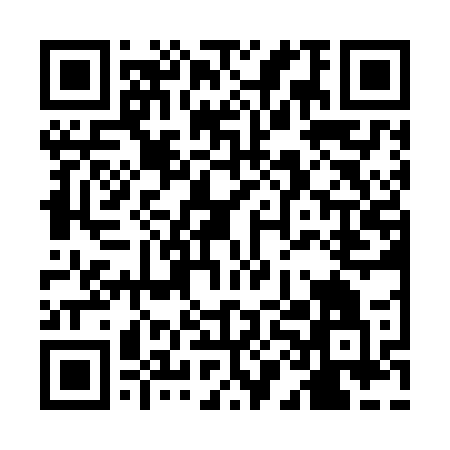 Ramadan times for Corner Ketch, Delaware, USAMon 11 Mar 2024 - Wed 10 Apr 2024High Latitude Method: Angle Based RulePrayer Calculation Method: Islamic Society of North AmericaAsar Calculation Method: ShafiPrayer times provided by https://www.salahtimes.comDateDayFajrSuhurSunriseDhuhrAsrIftarMaghribIsha11Mon6:066:067:201:134:327:067:068:2012Tue6:046:047:181:134:327:077:078:2113Wed6:036:037:171:124:337:087:088:2214Thu6:016:017:151:124:337:097:098:2315Fri6:006:007:141:124:347:107:108:2516Sat5:585:587:121:114:347:117:118:2617Sun5:565:567:101:114:357:137:138:2718Mon5:555:557:091:114:357:147:148:2819Tue5:535:537:071:114:367:157:158:2920Wed5:515:517:061:104:367:167:168:3021Thu5:505:507:041:104:377:177:178:3122Fri5:485:487:021:104:377:187:188:3223Sat5:465:467:011:094:387:197:198:3324Sun5:445:446:591:094:387:207:208:3425Mon5:435:436:571:094:397:217:218:3626Tue5:415:416:561:084:397:227:228:3727Wed5:395:396:541:084:407:237:238:3828Thu5:375:376:531:084:407:247:248:3929Fri5:365:366:511:084:407:257:258:4030Sat5:345:346:491:074:417:267:268:4131Sun5:325:326:481:074:417:277:278:421Mon5:305:306:461:074:427:287:288:442Tue5:295:296:451:064:427:297:298:453Wed5:275:276:431:064:427:307:308:464Thu5:255:256:411:064:437:317:318:475Fri5:235:236:401:054:437:327:328:486Sat5:225:226:381:054:437:337:338:507Sun5:205:206:371:054:447:347:348:518Mon5:185:186:351:054:447:357:358:529Tue5:165:166:341:044:447:367:368:5310Wed5:155:156:321:044:457:377:378:54